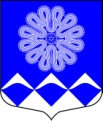 РОССИЙСКАЯ ФЕДЕРАЦИЯАДМИНИСТРАЦИЯ МУНИЦИПАЛЬНОГО ОБРАЗОВАНИЯПЧЕВСКОЕ СЕЛЬСКОЕ ПОСЕЛЕНИЕКИРИШСКОГО МУНИЦИПАЛЬНОГО РАЙОНАЛЕНИНГРАДСКОЙ ОБЛАСТИПОСТАНОВЛЕНИЕ18 декабря  2017 года                                                                    № 132          д. Пчева Администрация муниципального образования Пчевское сельское поселение Киришского муниципального района Ленинградской области, руководствуясь методическими рекомендациями по определению средней рыночной стоимости одного квадратного метра общей площади жилья в муниципальных образованиях Ленинградской области, утвержденных распоряжением комитета по строительству Ленинградской области от 04 декабря 2015 года № 552, администрация Пчевское сельское поселение ПОСТАНОВЛЯЕТ: 1. Утвердить среднюю рыночную стоимость одного квадратного метра общей площади жилья в муниципальном образовании Пчевское сельское поселение Киришского муниципального района Ленинградской области в размере  41 188,58  (Сорок одна тысяча сто восемьдесят восемь) рублей 58 копеек на 1 квартал 2018 года.          2.  Опубликовать данное постановление в газете «Пчевский вестник» и разместить на официальном сайте администрации pchevskoe.ru.           3. Контроль за исполнением настоящего постановления оставляю за собой.Глава администрации                                                         Д.Н. Левашов